
Муниципальное автономное общеобразовательное учреждение«Средняя общеобразовательная школа №21»городского округа город Стерлитамак Республики Башкортостан
Методический доклад на тему:«Работа с хором и ансамблем».Подготовила: учитель музыкиВершинина Е.Л.Стерлитамак-2018 г.
Хоровая музыка принадлежит к наиболее демократичным видам искусства.                        Большая сила воздействия на широкий круг слушателей определил её значительную                роль в жизни общества.Воспитательные и организационные возможности хоровой музыки огромны.                                 В истории человечества были периоды, когда хоровая музыка становилась средством идеологической и политической борьбы.Так в методике работы с детским хором всегда существовали и существуют различные аспекты. Вообще приобщение детей к музыке всегда начинается через пение.                     Потому, что пением дети начинают заниматься с раннего возраста, ещё в детских садах. Следовательно – пение – является доступным видом музыкального искусства.                              И совершенствование в этой сфере всегда актуальны. В процессе обучения пению развивается этическое воспитание, связанное с формированием личности ребёнка, а так же его музыкальные данные в соответствии с голосом. Проблема эстетического воспитания средствами искусства, требует углубленного изучения вопросов,                           связанных с музыкальным воспитанием и развитием учащихся.Основные принципы вокального воспитания едины как в профессиональном обучении пению, так и в системе музыкального образования в школе; как для взрослых певцов,             так и для детей. Существует различие лишь в специфике воспитания детского голоса, обусловленной психологическими особенностями и физиологическими возможностями              в том или ином возрасте. Обязательно при работе с детьми, особенно в мутационный период, применение голососберегающих технологий. Кроме того, вокальное воспитание детей осуществляется на несколько ином музыкальном материале.Одной из важнейших задач распевания является не только подготовка голосового аппарата к работе, но и формирование у обучающихся основных певческих навыков.                    К ним мы можем отнести:певческую установку;певческое дыхание и опору звука;высокую вокальную позицию;точное интонирование;ровность звучания на протяжении всего диапазона голоса;использование различных видов звуковедения;дикционные: артикуляционные и орфоэпические навыки.Все вокальные навыки находятся в тесной взаимосвязи, поэтому работа над ними проводится параллельно. Естественно, каждое вокальное упражнение имеет цель формирования каких-то определённых навыков, но при его исполнении невозможно выпустить из внимания остальные. Это и является основной сложностью для маленького певца – усвоить, что для достижения устойчивого результата, необходимо использовать абсолютно все знания, умения и навыки, полученные на занятиях.На первоначальном этапе необходимо воспитывать эти навыки в их элементарном виде, не добиваясь тонкостей того или иного приема. В дальнейшем происходит постоянное закрепление, развитие и совершенствование певческих навыков, углубленная работа над культурой и правильностью звука, красотой тембра, тонкой и разнообразной нюансировкой на более сложном музыкальном материале.Примером универсальности приемов служит «концентрический» метод М. И. Глинки. Являясь фундаментом русской вокальной школы, он может быть и основой певческого воспитания детей. Сформулированные М. И. Глинкой требования эффективны в работе с детьми и с взрослыми, с мало подготовленными певцами и с певцами профессиональными. Данные современных исследований подтверждают правильность всех основных положений Глинки. Конечно, постепенно они дополняются на основе выявленных закономерностей развития голоса.«Концентрический» метод включает в себя стабильные упражнения, которые разработаны М. И. Глинкой для систематического использования из года в год. В них представлены элементы, встречающиеся в вокально-хоровых произведениях в различных вариантах. Сущность метода такова:Развивать голос следует исходя из примарных, натуральных звуков.Объем, диапазон голоса, в пределах которого можно в основном работать, для слабых, певчески мало развитых голосов (как и больных) – всего лишь несколько тонов, для здоровых певцов – октава. И в том, и в другом случае не должно быть никакого напряжения.Работать надо постепенно, без торопливости.Ни в коем случае нельзя допускать форсированного звучания.Петь следует на умеренном звучании (не громко и не тихо).Наибольшее внимание надо уделять качеству звучания и свободе при пении.Большое значение имеет работа над ровностью силы звучания (на одном,                        на разных звуках, на целой фразе). Эту работу целесообразно проводить в еще более ограниченном диапазоне.Необходимо уравнивание всех звуков по качеству звучания.Таким образом, основная задача преподавателя вокала научить пользоваться голосом во всём многообразии его нюансов, выявить красоту тембра, развить выносливость голосовых связок. Конечно, наши ученики не всегда должны быть профессиональными певцами, но навык правильного использования голосового аппарата поможет им не только в профессиональной деятельности, связанной с большой голосовой нагрузкой, но и в общении с людьми, поможет сделать речь интонационно разнообразной и грамотной.Начальным этапом пения является распевание. Его следует начинать с наиболее ярких звучащих тонов, т.е. примарных тонов. У альтов это миb – фа1, сопрано соль1 – ля 1.                 Но поскольку у всех детей разная природа голоса, то бывают отклонения от нормы и               это можно рассматривать как исключение.Принципы подбора вокальных упражнений.Занятия как правило начинают с распевания, здесь можно выделить 2-е функции:1) Разогревание и настройка голосового аппарата певцов к работе.2) Развитие вокально хоровых навыков, достижения качественного и красивого                 звучания  в произведениях.Подготовка к работе – создание эмоционального настроя, и введение голосового                аппарата в работу с постепенной нагрузкой (звуковой динамический диапазон,                    тембр и фонация  на одном звуке).Каковы же наиболее распространенные недостатки в пении у детей?Это неумение формировать звук, зажатая нижняя челюсть (гнусавый звук, плоские гласные) плохая дикция, короткое и шумное дыхание.Распевание хора организует и дисциплинирует детей и способствует образованию певческих навыков (дыхание, звукообразование, звуковедение, правильное                  произношение гласных).На распевание отводится в начале 10-15 минут, причём лучше петь стоя.Упражнение для распевания должны быть хорошо продуманы, и даваться систематически. При распевании (пусть и кратковременном) руководитель хора должен давать различные упражнения на звуковедение, дикцию, дыхание. Но эти упражнения не должны меняться на каждом уроке, потому как дети будут знать на выработку какого навыка дано это упражнение, и с каждым занятием качество исполнения распевки будет улучшаться. Распевание должно быть тесно связано с изучением нотной грамоты и с        прорабатываемым песенным материалом.Иногда упражнения могут носить эпизодический характер, чаще это напевки     изучаемого материала (обычно берутся, трудные места).Важный момент! Эти упражнения разного рода не должны быть самоцелью                                в хоровой работе, это лишь средство овладения навыком.Вот несколько нотных примеров, которые можно взять за основу систематических распевок:1. Самая первая наша распевка – это песенка-дразнилка. Формируются активная артикуляция и опорное дыхание, не дающее интонационно сползать с заданной ноты.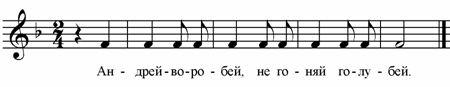 2. Упражнение помогающее усвоить широкое интонирование большой секунды и твёрдое, уверенное пение тоники. Можно провести параллель в звучании больших, средних колоколов и совсем маленьких колокольчиков. При переходе во вторую октаву дети показывают рукой движение, имитирующее встряхивание маленького колокольчика. Такое лёгкое мышечное движение передаётся на связки, и звучание голосов становится лёгким и более интонационно точным.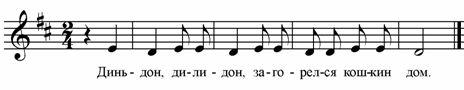 3. Следующее упражнение состоит из 5 звуков. Таким образом, в каждом упражнении мы прибавляем по одному звуку. Когда впервые обращаешь на это внимание детей, они обычно принимают такую закономерность с восторгом. И, впоследствии, любят подсказывать, сколько звуков в том или ином упражнении.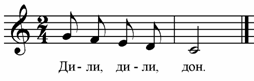 4. Завершаем стандартную распевку упражнением, где сочетается необходимость правильного интонтрования и чёткость исполнения штрихов.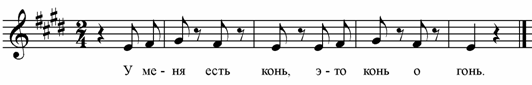 5.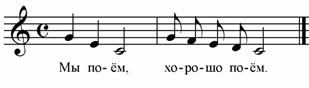 Осознанная фразировка, владение опорным дыханием.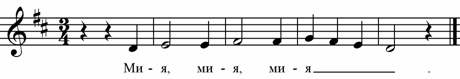 6. В этом упражнении необходимо чередовать staccato в первом и legato во втором такте.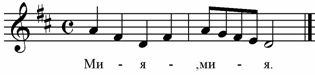 7. Усложнённый вариант предыдущего упражнения.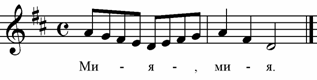 8. Штрих staccato, высокая позиция звука, точное интонирование, формирование гласной, расширение диапазона.
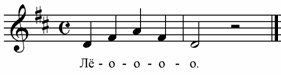 9. Преодоление зажатости гортани, ровность звука по всему диапазону, сглаживание регистров, использование резонаторов.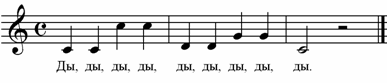 Работа над согласными.Формирование согласных в отличие от гласных связано в возникновение преграды на пути тока воздуха в речевом такте. Согласные делятся на звонкие, сонорные и глухие, в зависимости от степени участия голоса в их образовании.Следуя из функции голосового аппарата на 2-е место после гласных, следует поставить сонорные звуки: «М, Л, Н, Р». Они получили такое название, так как могут тянутся, нередко стоят наравне с гласными. Этими звуками добиваются высокой певческой позиции, и разнообразия тембровой краски.Далее звонкие согласные «Б, Г, В, Ж, З, Д» - образуются при участии голосовых складок и ротовых шумов. Звонкими согласными, как и сонорными добиваются высокой певческой позиции и разнообразия тембровой краски. На слоги «Зи» достигают близости, лёгкости, прозрачности звучания.Глухие «П, К, Ф, С, Т» образуются без участия голоса и состоят из одних шумов. Это не звучащие звуки, а направляющие.  Свойственен взрывной характер, но на глухих согласных гортань не функционирует, легко избежать форсированного звучания при вокализации гласных с предшествующими глухими согласными. На начальном этапе это служит выработки чёткости ритмического рисунка и создаёт условия, когда гласные приобретают более объёмное звучание («Ку»). Считается что согласная «П» хорошо округляет гласную «А».Шипящие «Х, Ц, Ч, Ш, Щ» - состоят из одних шумов. О глухой «Х» в сочетание с гласной указано в главе: Вокальные упражнения.Глухую «Ф» хорошо использовать в упражнениях на дыхание без звука.Основное правило дикции в пении – быстрое и чёткое формирование согласных и максимальная протяжённость гласных: активная работа мускулатуры артикуляционного аппарата, щёчных и губных мышц, кончика языка. Для достижения чёткости дикции особое внимание следует обратить работе над развитием кончика языка, после чего язык полностью становится гибким. Необходимо работать над эластичностью и подвижностью нижней челюсти, а с ней и подъязычной кости гортани.Для тренировки губ и кончика языка можно использовать разные скороговорки. Например: «От топота копыт пыль по полю летит» и т.д. Все произносить твёрдыми губами, при активной работе языка. Продвигать с постепенно усложняющимися задачами. Сперва медленно чётко, потом прибавлять темп, нюансы и т.д.Развитие ритмического чутья начинается с первого же момента работы хора. Уже во время пения певцы хора относятся к ритму вполне сознательно. Длительности должны активно отсчитываться.Способы счёта:- вслух хором ритмический рисунок.- простучать (прохлопать) ритм и вместе с тем читать ритм песни.После этой настройки солфеджировать, а уж потом петь со словами.Ритмические особенности ансамбля вызываются также общими требованиями к взятию дыхания, обязательно в нужном темпе. При смене темпов или при паузах не допускать удлинения, или укорочения длительности. Чрезвычайную роль играет одновременное вступление поющих, взятие дыхания, атаки и снятия звука. Борьба с этим – реакция на изменение темпа по руке преподавателя.Работа над музыкальным произведением.С первого знакомства с произведением, в период разбора сочинения с хором начинается поиск его убедительной исполнительской концепции. При таком подходе для учащихся становится естественной работа над выразительностью, штрихами, динамикой, деталями, проходящей часто на небольших отрезках музыки в отрыве от целого, менее надоедливыми кажутся многочисленные повторения технически трудных мест. А ведь процесс совершенствования отдельных фрагментов занимает большой процент времени и может полностью абстрагироваться в сознании детей от идеи и настроения целого сочинения, стать формальной тренировкой или дрессировкой, что недопустимо, так как мы растим творческий коллектив.Создание музыкально-художественной образной целостности произведения – самая трудная и прекрасная, самая романтичная и непредсказуемая, самая тонкая и никогда до конца непонятная, требующая мастерства, и никогда не достигающая совершенства, самая главная часть работы по воспитанию детского хора как художественного коллектива. Главными её составляющими являются раскрытие содержания, нахождение соответствующих звуковых красок и создание целостной формы произведения.Красота и естественность – основной критерий звучания человеческого голоса. В основе красоты хорового пения лежит естественность звукообразования в сочетании со стремлением к прочувствованной выразительности, т. е. звук должен приводиться в соответствие с содержанием произведения. Если удаётся объяснить детям, что нужно выразить, то они сами найдут путь к правильному звуку.Звук – это богатство и достояние хора. Он должен обладать разнообразием красок, характера, воли, поэтичности, конкретности, трепетности, неуловимости, духовности. В пении детского хора таится множество возможностей звуковой выразительности. Нужно лишь вызвать интерес певцов к этой увлекательной работе. И тогда слабые голоса детей сольются в едином тембровом ансамбле с холодным, серебристым и бархатным, звонким и глухим, а ещё гордым, мягким, восторженным, шутливым, задумчивым, возвышенным, радостным… С образной наполненностью звука связано и его штриховое разнообразие.Конечно, в начинающем хоре задачи стоят пока более простые. В первую очередь на основе всё более качественного унисона нужно искать общее хоровое звучание, развивать вокальный слух маленьких певцов, учить соединять их разрозненные тембры в единую цельную звуковую палитру. И пусть динамический диапазон 7 – 10 летних детей ещё не столь велик, отношение к звуку, к его красочным возможностям через передачу содержания и образа закладывается именно сейчас – на первоначальном этапе                  обучения пению.В качестве примера – произведение «С чего начинается Родина», над которым                детский хор начал работать в этом году.«С чего начинается Родина?» воспринимается как лирический монолог каждого, кто вырос на нашей земле, откуда бы он ни был родом и к какому поколению ни принадлежал. Нужно было обладать мудростью философа, чуткостью психолога и мастерством художника, чтобы так лаконично и просто сказать о дорогом и памятном для всех. Последняя строка – без ответа. Поэт словно даёт возможность каждому из нас продолжить необъятную тему чем-то своим, личным, достойным памяти. Мелодия в песне, конечно же, важна – это украшение текста, мелизмы-виньетки, благодаря которым душа, оторвавшись от земного и воспарив между облаками и солнцем, дающим всему, – и душе, и телу жизнь, начинает петь. Но слова… – они западают в самое сердце, – именно по ярким, ясным и икренним строчкам мы запоминаем понравившиеся, и ставшие затем любимыми, наши песни. Характерный аккомпанемент и текст, изобилующий протяжными гласными определяют основную манеру исполнения – спокойно, таинственно в какой-то степени, легко и светло. Главное – кантилена, плавный, льющийся звук, красивые, пропетые слова, наполненные дыханием ноты, выразительная фразировка. Создавая эмоциональную сферу этой песни, дети незаметно выучивают нотный текст, преодолевают технические сложности, ощущают штриховое и звуковое разнообразие музыки. И при этом всё время они себя чувствуют не учениками, а артистами-художниками, созидающими увлекательную музыку. Следует лишь заметить, что дирижёр – хормейстер, находясь в эмоциональной атмосфере того или иного сочинения, создавая её и вовлекая в неё детей, должен при этом сохранять «холодную» голову и тщательно контролировать качество самого пения: точность интонации, правильную подачу слова, грамотность фразировки, унисон, дыхательный процесс и т. д.В репертуаре детского хора должны быть серьезные произведения. Исполнение циклических сочинений поднимают хор на новый уровень, дети чувствуют себя исполнителями «большой», настоящей, серьёзной музыки. Да и сам концерт, включающий в себя произведение такого плана, выгодно отличается от простого выступления с набором коротеньких разнородных песен.Несколько слов о роли музыкальных инструментов в исполнении художественного произведения. В детском хоре, особенно на этапе его становления, огромное значение имеет партия фортепиано. Это не просто безликий фон, служащий для поддержания неустойчивых детских голосов, а полноправный участник исполняемой,                         созидаемой музыки.Конечно, в большинстве сочинений фортепианное сопровождение «тактично помогает» хору в интонационных и ритмических сложностях, прямо или опосредованно дублируя хоровые голоса, даёт устойчивую метроритмическую основу. Нередко развёрнутая фортепианная партия насыщает гармоническими красками звучание хора, создаёт определённую эмоциональную и образную атмосферу, играет важную изобразительную роль, активно участвует в процессе создания формы сочинения. Особенно нужны для начинающего хора сочинения в куплетно-вариационной форме, в которых основное развитие музыкального материала происходит в партии фортепиано, а дети поют достаточно лёгкую, всё время повторяющуюся мелодию.Черты концертности, совершенства и законченности придаёт куплетно-вариационная форма обработкам народных мелодий, в которых основной напев остаётся неизменным,            а сопровождение развивается динамически и фактурно.Заканчивая разговор о работе с начинающим хором (или вокальным ансамблем), необходимо кратко остановится на значении и различных формах его исполнительской деятельности.Выступления хора перед публикой, концерты являются составной частью жизни детского хора. Многогранная кропотливая работа в хоре не является самоцелью. Это работа над собой, но не для себя исполнительская деятельность коллектива, стремление выйти к людям, поделиться, рассказать со сцены, вместе волноваться, переживать и радоваться – естественная потребность и необходимость каждой творческой личности. И нет для неё большей радости, чем благодарность слушателей.Концерт – это один из ответственейших моментов в жизни хора, это результат напряжённого труда дирижёра и хористов, это творческое действо, стимулирующее дальнейший рост хорового коллектива, это концентрация музыкальных возможностей детей и руководителя хора, это сотворчество, которое объединяет исполнителей и слушателей в едином стремлении познания художественного произведения.Конечно, маленькие певцы ещё не способны выступать с полноценными концертами, исполнять сложные и продолжительные программы, но исполнительская деятельность им также необходима. Причём уровень мастерства наиболее заметно будет возрастать именно от выступления к выступлению, т. к. дети будут не только активнее совершенствовать свои умения и навыки, стремясь к поставленной цели, но и постепенно у них будет вырабатываться необходимый сценический артистизм и свобода.Какие же формы концертной деятельности возможны в начинающем хоровом коллективе? Это открытый урок, когда на итоговое занятие (например, в конце четверти, полугодия или учебного года) можно пригласить родителей детей. Гости-слушатели знакомятся с обстановкой и атмосферой занятия, видят степень участия и заинтересованности в нём своего ребёнка, глубже проникают и осознают важность происходящего обучения. Кроме того, можно организовать всевозможные вечера, музыкально-литературные композиции и праздники.Концерт – наиболее сложная форма исполнительской деятельности начинающего хора, т. к. требует интересной, разнообразной, по-настоящему музыкальной программы, достойного её воплощения, а также определённой выдержки юных певцов. Поэтому целесообразнее включать выступление начинающего хора в общий концерт школы.                    На таких концертах юные хористы не только «покажут себя», но и познакомятся с творчеством других, например, более старших детей.Грамотное составление концертной программы, продумывание логики развития концерта, его драматургии, внутренних связей между сочинениями – в большей степени обеспечат его успешное проведение. А маленькие хористы поднимутся ещё на одну ступеньку мастерства, откроют для себя новые краски в уже не раз исполняемых произведениях, приблизятся ещё на один шаг к пониманию и любви большого, прекрасного и серьёзного искусства хорового пения.